РЕКВИЗИТЫПолное наименование:Частное учреждение организация дополнительного профессионального образования«Научно-образовательный центр ЮжНИИМФ»Сокращённое наименование:ЧУ ОДПО «Научно-образовательный центр ЮжНИИМФ»Юридический  / фактический адрес:353906, Краснодарский край, г. Новороссийск, ул. Терская, д. 18353900, Краснодарский край, г. Новороссийск, ул. Набережная им. адм. Серебрякова, д. 5.Телефон/ Факс:(8617) 60-12-15E-mail:institute@ujniimf.ruinstitute@южниимф.рф Банковские реквизиты:Банк:  Филиал Южный ПАО Банка «ФК ОТКРЫТИЕ», Отделение г. Ростов-на-ДонуР/с 40703810900040000061К/с 30101810560150000061БИК 046015061Право подписи:директор Маценко Виктория Юрьевна, действующая на основании Устава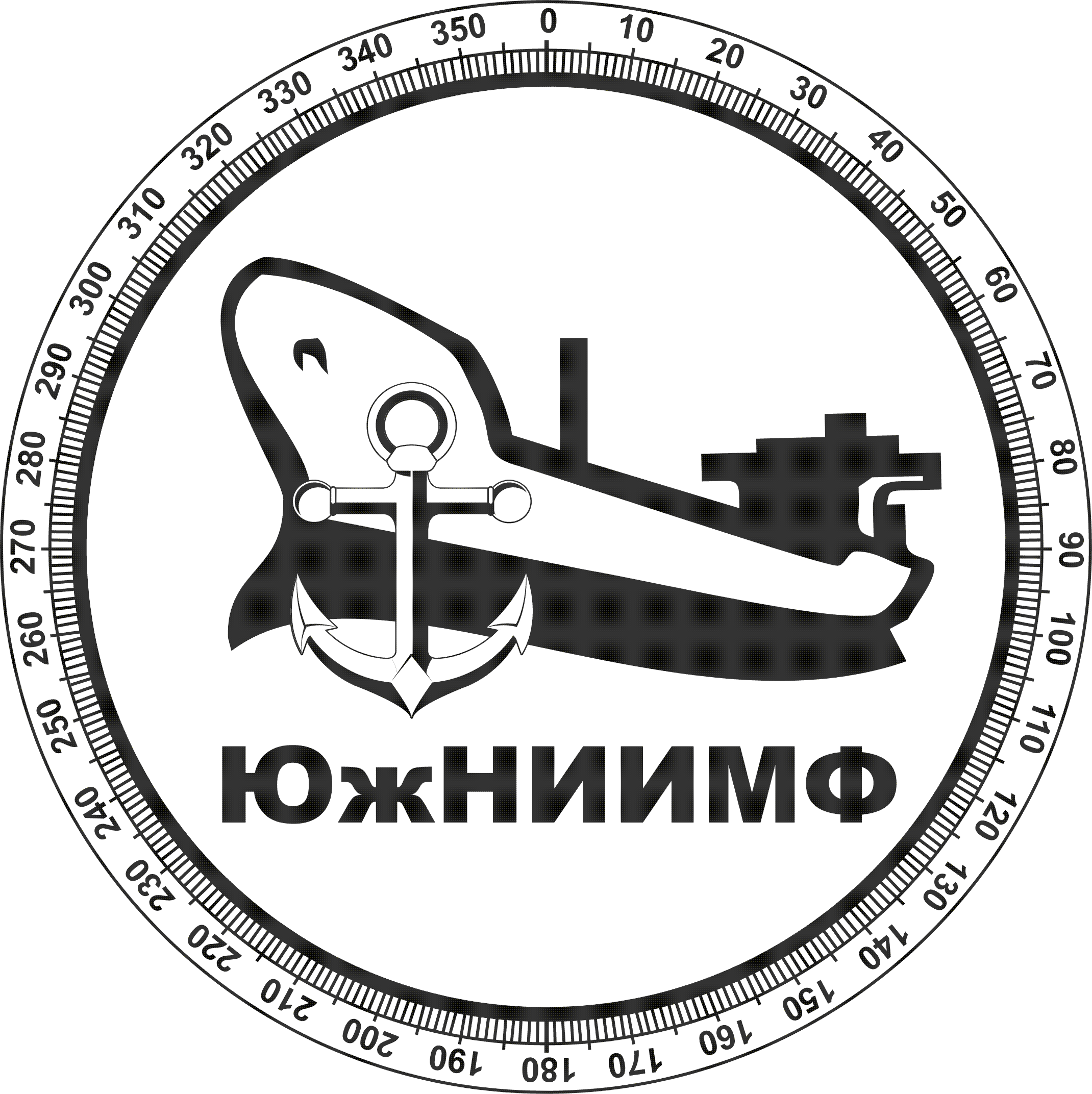 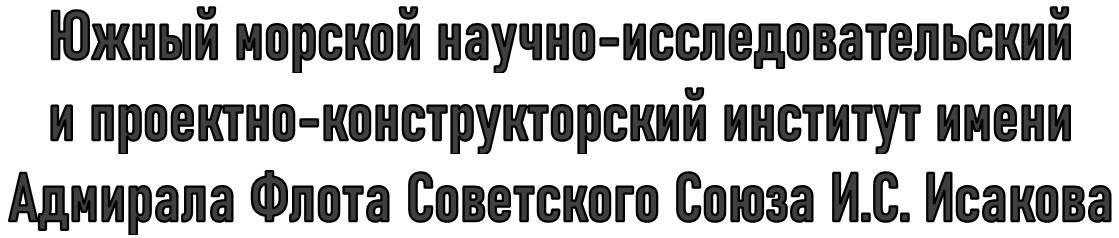 353900, Краснодарский край, г. Новороссийск,ул. Революции 1905 г. / Набережная им. адмирала Серебрякова, д. № 1/5353900, Краснодарский край, г. Новороссийск,ул. Революции 1905 г. / Набережная им. адмирала Серебрякова, д. № 1/5353900, Краснодарский край, г. Новороссийск,ул. Революции 1905 г. / Набережная им. адмирала Серебрякова, д. № 1/5353900, Краснодарский край, г. Новороссийск,ул. Революции 1905 г. / Набережная им. адмирала Серебрякова, д. № 1/5353900, Краснодарский край, г. Новороссийск,ул. Революции 1905 г. / Набережная им. адмирала Серебрякова, д. № 1/5353900, Краснодарский край, г. Новороссийск,ул. Революции 1905 г. / Набережная им. адмирала Серебрякова, д. № 1/5353900, Краснодарский край, г. Новороссийск,ул. Революции 1905 г. / Набережная им. адмирала Серебрякова, д. № 1/5Частное учреждение организация
дополнительного профессионального образования«Научно-образовательный центр ЮжНИИМФ»Частное учреждение организация
дополнительного профессионального образования«Научно-образовательный центр ЮжНИИМФ»Частное учреждение организация
дополнительного профессионального образования«Научно-образовательный центр ЮжНИИМФ»Частное учреждение организация
дополнительного профессионального образования«Научно-образовательный центр ЮжНИИМФ»Частное учреждение организация
дополнительного профессионального образования«Научно-образовательный центр ЮжНИИМФ»Частное учреждение организация
дополнительного профессионального образования«Научно-образовательный центр ЮжНИИМФ»Частное учреждение организация
дополнительного профессионального образования«Научно-образовательный центр ЮжНИИМФ»приёмная(8617) 60-12-14(8617) 60-12-14е-mail:institute@ujniimf.ruИНН/КПП2315980967 / 231501001учебный центр(8617) 60-12-15(8617) 60-12-15institute@южниимф.рфОКПО26402115бухгалтерия(8617) 60-12-16(8617) 60-12-16web:http://sdo.ujniimf.ruОГРН1142300002261